M.MONTESSORI: „POMOZ MI, ABYCH TO DOKÁZAL SÁM“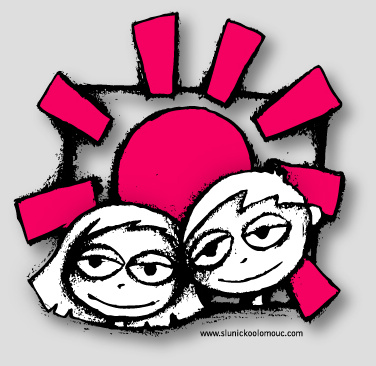 ŠKOLNÍ VZDĚLÁVACÍ PROGRAMMateřská škola Sluníčko Olomouc, o.p.s. Vydala dne 20. 5. 2019  jako opravenou verzi    		Bc.  Marie Rumanová    ředitelka školyŠkolní vzdělávací program byl konzultován a schválen správní radou společnosti pro období 20. 5. 2019 – 31. 8. 2020. Dle potřeb může být aktualizován.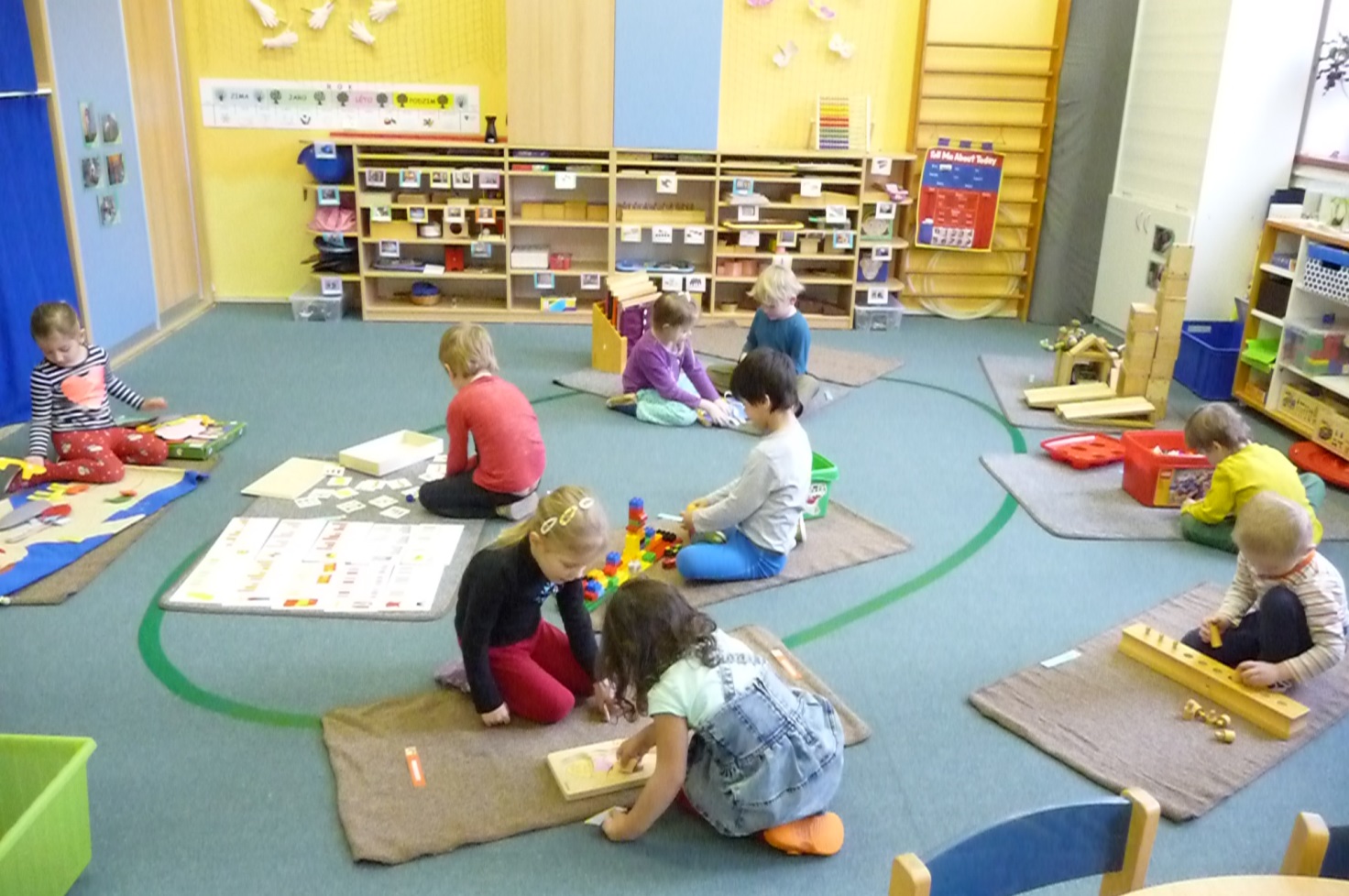 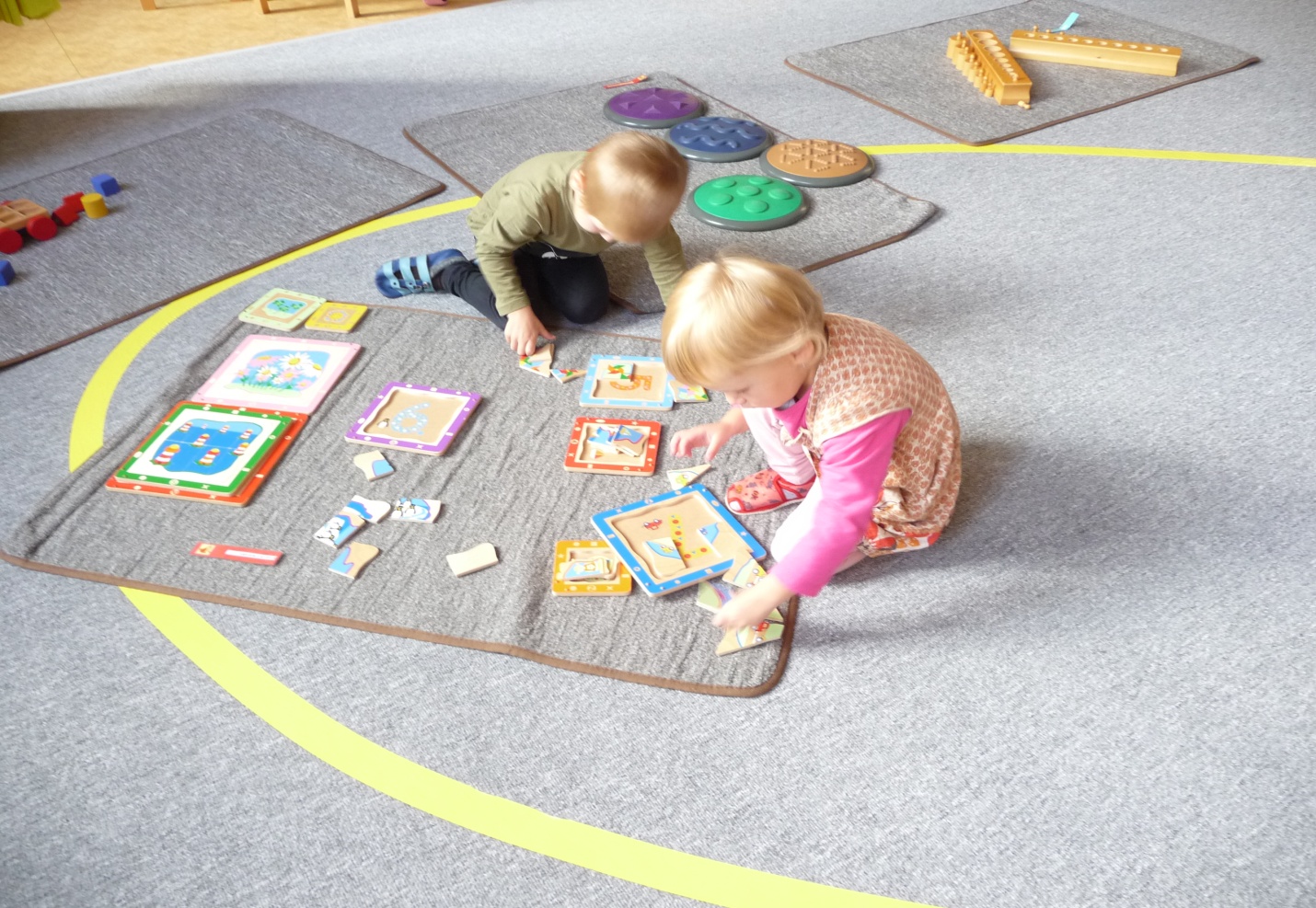 ObsahIdentifikační údaje o mateřské škole 	……………………………………	4Charakteristika školy		…………………………………………………	4Vize školy a hrozby 		…………………………………………………		4Charakteristika vzdělávacího programu 	……………………………………	5Vzdělávací obsah ŠVP 	…………………………………………………		7     Přehled integrovaných projektů 	…………………………………. 		7     Přehled kompetencí 		…………………………………………		7     Vzdělávací oblasti 	………………………………………………… 	10     Rozpracování integrovaných bloků 	…………………………… 	12Podmínky předškolního vzdělávání 	…………………………………. 		16     Personální podmínky a pedagogické zajištění 	……………. 	16     Materiální podmínky 	…………………………………………		17     Přijímání dětí do MŠ 	………………………………………… 		17     Specifika práce s dětmi s SVP , dětmi mladšími tří let zařazenými v MŠ,          dětmi s nadáním            ………………………………………………….    17     Životospráva 		………………………………………………. 		18     Psychosociální podmínky  		…………………………………	 	19     Řízení a organizace  	………………………………………… 		19     Spolupráce s rodinou 	………………………………………… 	19   7.     Evaluační systém 	…………………………….. ………………….        21            Identifikační údaje o mateřské škole Zřizovatelem-provozovatelem je obecně prospěšná společnostNázev: 				Mateřská škola Sluníčko Olomouc, o.p.s.Sídlo:				Blahoslavova 2, 779 00  OlomoucIČ:				26818868Ředitelka:			Bc. Marie RumanováKontakt:			585 224 176					slunicko@slunickoolomouc.com					www.slunickoolomouc.comŠVP vytvořily dne : 1.9.  2017    - Bc. Marie Rumanová, Mgr. Kristina NávratováCharakteristika školyMateřská škola (dále MŠ) byla založena jako obecně prospěšná společnost. Zahájila svou činnost 1. října 2003 jako 1. soukromá mateřská škola v Olomouci. Je jednotřídní a nachází se v prostorách bývalé mateřské školy magistrátu města Olomouce, který ji provozoval do doby vzniku o.p.s. Budova je z roku 1911 a byla založena jako mateřská škola Školskou maticí moravskou – jako mateřská škola česká. Do této doby byly ve městě pouze německé mateřské školy. Vznikla spolu s dalšími dvěma mateřskými školami a současně s ní vznikla i škola. Budova původní školy se nachází z druhé strany zahrady, ale v současné době slouží Policii české republiky. Objekt, ve kterém naše škola sídlí, je tedy stará budova s náznaky secese a má mnoho problémů, ale i výhod. MŠ se nachází na břehu řeky Moravy a od této skutečnosti se také odvíjí náš tematický program, který je těsně spjat s řekou Moravou.Vize školy a hrozbyChceme zůstat  mateřskou školou rodinného typu, která spolupracuje s rodiči a šíří pedagogiku Marie Montessori. Daří se nám pomáhat dětem  s postižením a nabízíme jim možnost integrace do našeho vzdělávacího programu. Snažíme se aplikovat program vzdělávání pedagogikou Montessori zejména u dětí s poruchou autistického spektra a i dětí s dalším jiným (příklad DMO a další) postižením.Stav budovy: Jedním z problémů je stav naší krásné, ale značně opotřebované budovy. Nebude-li nám město při opravách finančně vypomáhat,  může se stát, že z hygienického hlediska se stane naše budova neodpovídající. Z těchto důvodů se snažíme velmi dobře o budovu pečovat, odstraňovat každou závadu a vše dobře  udržujemePokles stavu přijímaných dětí: Nezájem rodičů o naše služby by vedl k zániku naší MŠ. Uvědomujeme si, že naše služby musí být nadstandardní, protože jediný příjem je z MŠMT ČR a na další výdaje musí doplácet rodiče formou školného.Další problém v nenaplněnosti spatřujeme při výstavbě nového koryta řeky Moravy, obavy rodičů o hlučné a nepříjemné prostředí. Zahrada je v pořádku, okna těsní, hluk neproniká a jednou budeme existovat v krásném prostředí. Charakteristika vzdělávacího programuZáměrem pedagogického působení a filosofií naší školy je plnit odkaz pedagogiky Marie Montessori, vytvořit MŠ rodinného typu s úzkými vazbami na rodiče. Chceme umožnit dětem prožít aktivní a šťastné dětství. Vytvoříme jim pohodové a přátelské prostředí bez zbytečného spěchu, kde se budou cítit dobře, kde bude kamarádská nálada, pochopení a láska. Usilujeme o rozvoj samostatných a zdravě sebevědomých dětí cestou přirozené výchovy, kterou umožňuje aplikace pedagogiky Montessori. Budeme se držet hlavní myšlenky M. Montessori, kde učitel je prostředníkem pro získávání znalostí a vědomostí a dítě je jeho partnerem. Touto cestou chceme položit základy vzdělání a chuť učit se a také vytvořit systém ve vzdělávání. Program zasahuje všechny oblasti vývoje dítěte a nabízí taková témata, která seznamují děti s realitou. Myšlenka školního vzdělávacího programu (ŠVP) je pojítkem mezi všemi činnostmi s dětmi, včetně realizací školních i mimoškolních akcí. Konkrétní zaměření naší činnosti v duchu pedagogiky Marie Montessori:Preferujeme praktické činnosti, které:seznamují děti s přírodou a přírodními jevy, kladou důraz na bezprostřední kontakt s přírodou, na její pozorování a poznávání, napomáhají navazovat na poznatky; umožňují vnímat okolní svět všemi smysly (prožitky dětí -  návštěvy divadla, návštěvy různých pracovišť, muzeí); zaměřují se na oblast ekologie – aktivně chránit přírodu, tj. provádět ve svém okolí sběr, třídění odpadu, jarní úklid, vést k práci na školní zahradě včetně péče o květiny; spolupracovat se Sluňákovem (ekologické aktivity); vedou ke zdravému životnímu stylu (zdravá výživa, pohyb, otužování), ke spolupráci s rodinou při vytváření a upevňování zdravých výživových a stravovacích návyků, k respektování potřeb každého dítěte, k péči o klidné a kulturní prostředí při stolování, upevňují správné návyky při stolování; podporují vytváření kladných vzájemných vztahů - vlídnost, ohleduplnost, vzájemná pomoc, slušnost, pěkné vztahy mezi dětmi, tzn. vlastnosti, které by si dítě mělo osvojit, aby mohlo plně přijímat všechny informace a podněty z okolního světa; umožňují dětem seberealizaci ve všech podobách, vedou ke kreativitě, podporují samostatné myšlení, logickou úvahu, řešení problémových situací, vymýšlení příběhů apod.; ponechávají dětem dostatečný prostor k uplatnění jejich aktivity, která převažuje nad aktivitou učitelky (učitelka je partner, činnost koordinuje, příliš nezasahuje, neomezuje jejich vlastní projev); věnují zvýšenou pozornost celkovému řečovému projevu dítěte (denní setkávání na elipse, vyjádření pocitů, přání - vyslovit srozumitelně myšlenku), procvičování mluvidel a dechová cvičení před zpíváním a při tělovýchovných chvilkách; posilují sebeobslužné dovednosti a návyky a vedou děti k samostatnosti a ochotě pomoci si navzájem.Ve vzdělávání dětí upřednostňujeme:právo na vlastní prostor – práce na koberečcích, v koutcích a u stolečků. Hravé činnosti podnítí tematické koutky; tvořivost dětí ve všech oblastech – aktivita dětí převažuje nad řídící činností pedagoga; nabízené činnosti pedagoga budou směřovány k zajištění prožitků dětí a tím se budou lépe kódovat informace do paměti; na základě principů pedagogiky Montessori vést děti k samostatnosti, k posilování vlastního sebevědomí, sebedůvěry, jejich vedení ke spolurozhodování a k sounáležitosti s celým kolektivem;využívání námětů ročních období, tradic a zvyků v průběhu práce s dětmi po celý rok. Jejich tematické plánování, včetně zpracování situačních momentů, reakce na zájmy, potřeby, vědomosti dětí, včetně stanovení dominantních oblastí rozvoje osobnosti.Metody a formy vzdělávání v MŠ s Montessori zaměřením:vzdělávání uskutečňujeme celodenně a využíváme pomůcek Montessori včetně rozpracovaných úkolů, které jsou buď k těmto úkolům, nebo souvisí s plánovanými vzdělávacími celky – bloky; dopolední činnosti probíhají formou plánovaných tematických celků, které na sebe úzce navazují. Využíváme situačních momentů, respektujeme přání, potřeby a zájmy jedince. Usilujeme o to, aby byly děti vzdělávány neformálně, hravými činnostmi, ve kterých se prolínají všechny vzdělávací okruhy; preferujeme metody a formy, které respektují specifika předškolního vzdělávání – zejména pozorování, experimentování, praktické činnosti, prožitkové učení převážně v individuální, skupinové, ale i frontální formě. Součástí vzdělávání jsou akce školní i mimoškolní, které cíleně doplňují, obohacují vzdělávací proces. Vzdělávání dětí v MŠ realizujeme podle třídního plánu, který je zpracován v blocích - dle ročních období, úkolů Montessori a v návaznosti na ŠVP.Obvyklý denní program:všechny činnosti jsou přizpůsobovány okolnostem a potřebám dětí;děti mají prostor pro spontánní hry, individuální vzdělávací činnost pomocí pomůcek Montessori a rozpracovaných vzdělávacích úkolů;dodržuje se stravovací a pitný režim s pobytem venku – využíváme školní zahradu či  prostory před budovou MŠ a v její blízkosti (hřiště, ...)po hlavním jídle je zařazen odpočinek, spánek pro děti, které ho vyžadují a potřebují (ostatní mají možnost klidové činnosti);denně jsou zařazeny řízené pohybové chvilky;společná práce je vždy prezentována na setkáních na elipse, kde také utvrzujeme denně pravidla společného žití v MŠ.Vzdělávací obsah ŠVPPřehled integrovaných bloků Jsme zde všichni kamarádi, ať se tedy máme rádi  II.      Vůně a barvy podzimu Od adventu po Tři králeZimní království a jeho odchod s „Moranou“Sluníčko, vstávej, jaro probouzejCo chci znát o světě a naší planetěLéto, budiž pochválenoTyto projekty jsou rozpracovány do tematických bloků pro jednotlivé týdny. Ctíme tradice, roční období, pravidelně navštěvujeme divadelní představení. Cílem je, aby každé dítě, které opouští naši školu, bylo vybaveno kompetencemi, které jsou podchyceny v individuálních plánech. Přehled kompetencíDítě ukončující předškolní vzdělávání by mělo zvládnout tyto kompetence:A. kompetence k učeníB. kompetence k řešení problémůC. kompetence komunikativníD. kompetence sociální a personálníE. kompetence činnostní a občanskékompetence k učení (očekávané kompetence dítěte)soustředěně pozoruje, zkoumá, objevuje, všímá si souvislostí, experimentuje a užívá přitom jednoduchých pojmů, znaků a symbolů; získanou zkušenost uplatňuje v praktických situacích a v dalším učení;má elementární poznatky o světě lidí, kultury, přírody a techniky, který dítě obklopuje, o jeho rozmanitostech a proměnách; orientuje se v řádu a v dění prostředí, ve kterém žije;klade otázky a hledá na ně odpovědi, aktivně si všímá, co se kolem něho děje; chce porozumět věcem, jevům a dějům, které kolem sebe vidí; poznává, že se může mnohému naučit, raduje se z toho, co samo dokázalo a zvládlo;učí se nejen spontánně, ale i vědomě, vyvine úsilí, soustředí se na činnost a záměrně si zapamatuje; při zadané práci dokončí, co započalo; dovede postupovat podle instrukcí a pokynů, je schopno dobrat se k výsledkům, odhaduje své síly, učí se hodnotit svoje osobní pokroky i oceňovat výkony druhých;pokud se mu dostává uznání a ocenění, učí se s chutí.kompetence k řešení problémů (očekávané kompetence dítěte) všímá si dění i problémů v bezprostředním okolí; přirozenou motivací k řešení dalších problémů a situací je pro něj pozitivní odezva na aktivní zájem;řeší problémy, na které stačí; známé a opakující se situace se snaží řešit samostatně (na základě nápodoby či opakování), náročnější s oporou a pomocí dospělého;    problémy řeší na základě bezprostřední zkušenosti; postupuje cestou pokusu a omylu, zkouší, experimentuje; vymýšlí nová řešení problémů a situací; hledá různé možnosti a varianty (má vlastní originální nápady); využívá při tom dosavadních zkušeností, fantazii a představivost;při řešení myšlenkových i praktických problémů užívá logických, matematických i empirických postupů; pochopí jednoduché algoritmy řešení různých úloh a situací a využívá je v dalších situacích;zpřesňuje si početní představy, využívá číselných a matematických pojmů, vnímá elementární matematické souvislosti;rozlišuje řešení, která jsou funkční (vedoucí k cíli), a řešení, která funkční nejsou; dokáže mezi nimi volit;chápe, že vyhýbat se řešení problémů nevede k cíli, ale že jejich včasné a uvážlivé řešení je naopak výhodou; uvědomuje si, že svou aktivitou a iniciativou může situaci ovlivnit;nebojí se chybovat, pokud nachází pozitivní ocenění nejen za úspěch, ale i za snahu.komunikativní kompetence (očekávané kompetence dítěte)ovládá řeč, hovoří ve vhodně formulovaných větách, samostatně vyjadřuje své myšlenky, sdělení, otázky i odpovědi, rozumí slyšenému, slovně reaguje a vede smysluplný dialog;dokáže se vyjadřovat a sdělovat své prožitky, pocity a nálady různými prostředky (řečovými, výtvarnými, hudebními, dramatickými apod.);domlouvá se gesty i slovy, rozlišuje některé symboly, rozumí jejich významu i funkci v běžných situacích, komunikuje bez zábran a ostychu s dětmi i s dospělými; chápe, že být komunikativní, vstřícné, iniciativní a aktivní je výhodou;ovládá dovednosti předcházející čtení a psaní;průběžně rozšiřuje svou slovní zásobu a aktivně ji používá k dokonalejší komunikaci s okolím;dovede využít informativní a komunikativní prostředky, se kterými se běžně setkává (knížky, encyklopedie, počítač, audiovizuální technika, telefon atp.);ví, že lidé se dorozumívají i jinými jazyky a že je možno se jim učit; má vytvořeny elementární předpoklady k učení se cizímu jazyku.sociální a personální kompetence (očekávané kompetence dítěte)samostatně rozhoduje o svých činnostech; umí si vytvořit svůj názor a vyjádřit jej;uvědomuje si, že za sebe i své jednání odpovídá a nese důsledky;dětským způsobem projevuje citlivost a ohleduplnost k druhým, pomoc slabším, rozpozná nevhodné chování; vnímá nespravedlnost, ubližování, agresivitu a lhostejnost;ve skupině se dokáže prosadit, ale i podřídit, při společných činnostech se domlouvá a spolupracuje; v běžných situacích uplatňuje základní návyky a pravidla společenského styku; je schopné respektovat druhé, vyjednávat, přijímat a uzavírat kompromisy;napodobuje modely prosociálního chování a mezilidských vztahů, které nachází ve svém okolí;spolupodílí se na společných rozhodnutích; přijímá vyjasněné a zdůvodněné povinnosti; dodržuje dohodnutá a pochopená pravidla a přizpůsobí se jim;při setkání s neznámými lidmi či v neznámých situacích se chová obezřetně; nevhodné chování i komunikaci, která je mu nepříjemná, umí odmítnout;je schopno chápat, že lidé se různí a umí být tolerantní k jejich odlišnostem      a jedinečnostem;chápe, že nespravedlnost, ubližování, ponižování, lhostejnost, agresivita a násilí se nevyplácí a že vzniklé konflikty je lépe řešit dohodou; dokáže se bránit projevům násilí jiného dítěte, ponižování a ubližování.činnostní a občanské kompetence (očekávané kompetence dítěte)svoje činnosti a hry se učí plánovat, organizovat, řídit a vyhodnocovat;dokáže rozpoznat a využívat vlastní silné stránky, poznávat svoje slabé stránky;odhaduje rizika svých nápadů, jde za svým záměrem, ale také dokáže měnit cesty a přizpůsobovat se daným okolnostem;chápe, že se může o tom, co udělá, rozhodovat svobodně, ale že za svá rozhodnutí také odpovídá;má smysl pro povinnost ve hře, práci i učení; k úkolům a povinnostem přistupuje odpovědně; váží si práce a úsilí druhých. Součástí programu jsou okruhy, na které se zaměřuje vzdělávací obsah ŠVP s těmito dílčími cíli:Poznání posilování prosociálního chovánírozvoj interaktivních a komunikativních dovednostíochrana osobního soukromí a bezpečí ve vztazích s druhými dětmirozvoj základních kulturních a společenských postojů, návyků a dovedností dítěterozvoj schopností žít ve společenstvísamostatně vytvořit soubory předmětů na základě vymezené vlastnostiŘeč rozvoj řečových schopností a jazykových dovednostírozvoj komunikativních dovedností a kultivovaného projevuvyjádřit pocity, dojmy, prožitkyEstetikarozvíjení schopnosti vytvářet citové vztahy k okolírozvíjení a kultivace mravního i estetického vnímání a prožívánírozvoj kulturně estetických dovedností (výtvarných, hudebních, dramatických), produktivních i receptivníchrozvoj pohybových dovedností v oblasti hrubé i jemné motorikygrafomotorika a práce – rozvoj tvořivostirozvíjení dovedností potřebných k vykonávání jednoduchých činností v péči o okolí a k spoluvytváření zdravého a bezpečného prostředírozvíjení pocitu sounáležitosti s přírodou, lidmirozvoj pohybových dovedností v oblasti hrubé i jemné motorikyrozvoj psychické a fyzické zdatnostiVzdělávací oblastiDítě a jeho tělo - oblast biologická Záměrem vzdělávacího úsilí v oblasti biologické je stimulovat a podporovat růst a neurosvalový vývoj dítěte, podporovat jeho fyzickou pohodu, zlepšovat jeho tělesnou zdatnost i pohybovou a zdravotní kulturu, podporovat rozvoj jeho pohybových i manipulačních dovedností, učit je sebeobslužným dovednostem a vést je ke zdravým životním návykům a postojům. Dítě a jeho psychika - oblast psychologická Záměrem vzdělávání v oblasti psychologické je podporovat duševní pohodu, psychickou zdatnost a odolnost dítěte, rozvoj jeho intelektu, řeči a jazyka, poznávacích procesů a funkcí, jeho citů i vůle, stejně tak i jeho sebepojetí a sebenahlížení, jeho kreativity a sebevyjádření, stimulovat osvojování vzdělávacích dovedností a povzbuzovat je v dalším rozvoji, poznávání a učení.Tato oblast zahrnuje tři „podoblasti: Jazyk a řečPoznávací schopnosti a funkce, myšlenkové operace, představivost a fantazieSebepojetí, city a vůleDítě a ten druhý - oblast interpersonální  Záměrem vzdělávání v interpersonální oblasti je podporovat utváření vztahů dítěte k jinému dítěti či dospělému, posilovat, kultivovat a obohacovat jejich vzájemnou komunikaci a zajišťovat pohodu těchto vztahů.Dítě a společnost – oblast sociálně-kulturní Záměrem vzdělávání v oblasti sociálně-kulturní je uvést dítě do společenství ostatních lidí, do života v lidské společnosti i do světa kultury a umění, pomoci dítěti osvojit si potřebné dovednosti, návyky i postoje, přijmout základní všeobecně uznávané společenské, morální a estetické hodnoty a podílet se na utváření společenské pohody.Dítě a svět – oblast environmentálníZáměrem vzdělávání v environmentální oblasti je založit u dítěte elementární povědomí o okolním světě a jeho dění, o vlivu člověka na životní prostředí – počínaje nejbližším okolím a konče globálními problémy celosvětového dosahu – a vytvořit základy pro otevřený a odpovědný postoj dítěte (člověka) k životnímu prostředí. Rozpracování integrovaných bloků (IB)VE SLUNÍČKU CHCI SI HRÁT- KAŽDÝ JE MŮJ KAMARÁDCharakteristika IBSeznámit děti s pravidly soužití v kolektivu, s pravidly práce, hygienickými pravidly, stanovit hranice svobodného jednání.Vzdělávací nabídkaPráce se zvonečkem a mušličkou, setkávání se na elipseNácvik modelových situacíHry pro rozvoj prosociálního chování (např. nácvik soustředění a ticha na elipse)Úvod do práce s Montessori materiálem z oblasti Praktického života a Smyslové výchovy -  praktické ukázky Očekávané výstupyPřijetí pravidel soužití a práce v Montessori prostředíRespektování osobního prostoru (práce na koberečcích a pracovních místech)Zvládání základních hygienických návykůNavazování kontaktů, interakce mezi dětmi i pedagogyVŮNĚ A BARVY PODZIMUCharakteristika IBSeznámit se s přírodními zákonitostmi podzimu, dát prostor kreativnímu vyjádření, rozvíjet kognitivní schopnosti související s tímto obdobím. Vzdělávací nabídkaAktivity vyplývající z Praktického života a Smyslové výchovy za použití vhodných materiálů a pomůcekPráce s různorodým výtvarným materiálemPráce s grafickými a pracovními listyČinnosti s didaktickými pomůckami vhodnými pro tento projektVycházky do okolí MŠ, pozorování přírodySeznamování s podzimními svátky u nás i ve světě (výchova k vlastenectví) sv. Martin a další legendyZvládnutí postupu práce s předkládanými Montessori pomůckami – materiálemVýzdoba MŠ z výtvarných výrobků a pracovních činností dětíRozvoj jemné motoriky, koordinace oko – ruka, správný úchop psacího náčiníRozpoznání atributů podzimního období, vnímání přírodních krás všemi smyslyUpevnit pohybové dovednosti dovedností (hrubé motoriky)OD ADVENTU PO TŘI KRÁLECharakteristika IPVše směřujeme k přípravě na nejkrásnější svátky v roce včetně přípravy vánoční besídky a vánočních přání, nezanedbáváme práci s  Montessori pomůckami.Vzdělávací nabídkaPracujeme s Montessori pomůckami z oblasti Smyslové výchovy (senzorický materiál, grafické listy, pracovní listy)Seznamujeme se s mikulášskými písněmi a básněmi a vánočními koledamiPřipravujeme program na vánoční besídkuVyrábíme vánoční přáníčka pro naše blízké a přátele školkyNezapomínáme na potřebné ve svém okolí (sbírka Maltézské pomoci, spolupráce s fondem SIDUS)Seznamování s vánočními tradicemi u nás i ve světěOčekávané výstupyRozvinuté smysly, grafomotorikaZískání schopnosti samostatné práceZdokonalení paměťových schopností a volních vlastnostíZískané sociálního cítěníUmí vnímat atmosféru vánočních svátků, ctí tradiceZIMNÍ KRÁLOVSTVÍ ODEJDE S MORANOUCharakteristika IPSeznámíme se s ročním obdobím zimy a vším, co k němu patří – příroda, zvyklosti, tradice, svátky, sport, oblékání.Vzdělávací nabídkaSeznamujeme se s přírodními krásami zimy – pozorujeme přírodu, dáme prostor kreativitěHrajeme si na výzkumníky Povídáme si o zvířátkách v zimě, vytváříme zvířecí rodiny (pracovní listy)Staráme se o ptáčky, sypeme jim do krmítkaDodržujeme tradice a zvyklosti tohoto období – karneval, vynášení MoranySeznamujeme se se zimními sporty, odkud který sport pochází, užíváme si radovánek na sněhuUčíme se přiměřeně oblékat a chránit své tělo před prochladnutím, otužujeme seOčekávané výstupyZískávat nové poznatky o zvířatech, umět pojmenovat jejich mláďata, vytvářet zvířecí rodinyPrakticky zvládnout správný výběr oblečení a samostatné oblékáníUmí používat výtvarný materiálZvládnou pravidla bezpečnosti při sportu, umět správně pojmenovat jednotlivé zimní sporty a sportovní vybaveníBýt hrdý na krajové zvyklosti a obyčejeSLUNÍČKO VSTÁVEJ, JARO PROBOUZEJCharakteristika IPVnímáme probouzející se jarní přírodu, seznamujeme se s jarními svátky, učíme se poznávat první jarní květiny, kreativně ztvárňujeme jarní přírodu. Vzdělávací nabídkaK Praktickému životu a Smyslové výchově přiřazujeme úkoly z matematiky a jazyka, některé úkoly z Kosmického životaPracujeme s grafomotorickými a pracovními listyDodržujeme tradice a zvyklosti tohoto období (svátky jara – Velikonoce)Učíme se písničky a básničky s jarní tématikouPřipravujeme Zahradní slavnost ke Dni matek, přejeme i v jiné řeči (program v angličtině)Učíme se názvy květin, vytváříme živé herbáře, vnímáme jarní přírodu při vycházkách po okolí, na školní zahraděPracujeme s výtvarným materiálemOčekávané výstupyPřipravenost pro čtení, psaní a počítání, rozvoj pamětiZískané nové poznatky o příroděZískaný pocit vlastenectví a hrdosti na tradice našeho národa, budování vlasteneckého cítěníPohybových schopností odpovídající věku v jemné i hrubé motoriceZískat estetické schopností, dovednostiLETEM SVĚTEMCharakteristika IPZdokonalíme se v práci s Montessori materiálem a pomůckami, získáme znalosti o světadílech a jejich obyvatelích.Vzdělávací nabídkaPracujeme s Montessori materiálem a pomůckami ve všech oblastechPomocí didaktického materiálu se seznamujeme se světadíly a vším, co se světem souvisíSledujeme společenské akce v našem městěOčekávané výstupyVětší samostatnost a suverenitaZískání nových poznatků o kontinentech a jejich obyvatelíchPovědomí sounáležitosti se svým bydlištěm (výchova k vlastenectví)LÉTO, BUDIŽ POCHVÁLENOCharakteristika IPUžíváme si letního období s využitím všech radostí, které nám poskytuje letní zahrádka, nezapomínáme však na pravidla soužití ve Sluníčku (prázdninový režim)Vzdělávací nabídkaPracujeme s Montessori materiálem a pomůckami ve všech oblastechPracujeme s výtvarným materiálem a rozvíjíme fantazii, učíme se netradiční technikyRozvíjíme pohybové schopnosti (využití herních prvků a bazénku na zahrádce)Využijeme vzdělávací programy nabízené v PEVNOSTI POZNÁNÍÚčastníme se společenského dění ve městěOčekávané výstupyUmí se rozhodnout pro samostatnou činnostRadovat se z tvůrčí činnostiSpolečné prožití léta na a zahrádcePodmínky předškolního vzděláváníPersonální podmínky a pedagogické zajištěníV MŠ pracují 2 kvalifikované učitelky, jedna provozní pracovnice, asistentka pedagoga a externí pracovníci (např. logoped) pro zajištění úzce odborné výuky, rodilý mluvčí, kroužky jazyka, hudby a keramiky.Další odlišnosti nastávají dle každoročních možností (finančních) školy a dle specifických potřeb.Pedagogická pracovnice je nositelkou Českého národního diplomu Montessori a dále se pedagožky vzdělávají a ke vzdělání přistupují aktivně.V současné době se  připravuje  učitelka  pro pozici ředitelky MŠ. Spolupráce pedagogů funguje na základě společně vytvořených pravidel.Učitelky přistupují k dítěti individuálně - poznávají konkrétní možnosti a potřeby každého dítěte prostřednictvím diagnostiky, jeho silné a slabé stránky a podle toho svou práci přizpůsobují. Tímto přístupem vyrovnávají vzdělávací šance mezi dětmi. Pokroky dítěte pak hodnotíme jako individuální pokroky v jeho rozvoji, v jeho možnostech, ne ve vztahu k normě. Maximálně se přizpůsobujeme vývojovým fyziologickým, kognitivním, sociálním a citovým potřebám dětí, které vycházejí ze zákonitosti jejich psychosomatického vývoje. Dále konkrétním situacím, možnostem jednotlivců a zájmům celé skupiny. Předškolní vzdělávání uskutečňujeme formou vyvážených spontánních i řízených aktivit, dle potřeb a možností konkrétní skupiny. Základní metodou naší práce s předškolními dětmi je hra – přirozený, spontánní a dynamický životní projev, jejím prostřednictvím dítě získává a ověřuje zkušenosti. Hra je prostředek, který dítě používá k učení a duševnímu růstu. Specifickou formou je didakticky cílená činnost (přímo či nepřímo řízená), v níž je zastoupeno spontánní i záměrné učení. Je založeno na aktivní účasti dětí, omezující přijímání hotových poznatků a využívající zejména prožitkového, kooperativního a situačního učení. Zajišťujeme dostatek prostoru pro hru, relaxaci a odpočinkové činnosti. Hrou rozumíme i práci s pomůckami Montessori, což je naším hlavním úkolem.Spontánní hru využíváme při pobytu venku, či v odpoledních hodinách při rozcházení se domů.Materiální podmínkyŠkola má dostatečně prostornou hernu, která slouží zároveň jako ložnice + jídelnapro děti v posledním roce docházky do MŠ. V jedné pětině místnosti je šatna oddělena skříňovou stěnou. Druhá menší místnost slouží jako jídelna a pracovna Montessori úkolů z praktického života a úkolů, které se vypracovávají u stolečků. Místnosti jsou propojené a snadno pro učitelku kontrolovatelné, aby v obou místnostech mohly děti pracovat zároveň.Hygienické zařízení, vybavení pro odpočinek i dětský nábytek odpovídají počtu dětí a jsou zdravotně nezávadné, odpovídají ergonomickému hledisku, jsou bezpečné a esteticky vzhledné. Děti se samy podílí na úpravě a výzdobě prostředí.Za budovou MŠ je školní zahrada, přístupná brankou z ulice a „francouzským“ oknem z jídelny.Všechny vnitřní i venkovní prostory školy splňují bezpečnostní a hygienické normy podle daných předpisů. Mateřská škola se potýká s nedostatkem vnitřních i venkovních úložných prostor a snaží se o optimální řešení (vybudovaná vestavná skříň apod.).  Zahrada je vybavena novými hracími prvky -všechny  prošly atestem.Každoročně jsou kontrolovány bezpečnostním technikem.6.3	Přijímání dětí do MŠZápis do MŠ se vyhlašuje v  souladu se zákonem a o přijatých dětech je zpracován a založen PROTOKOL, který je vždy zveřejněn na našich internetových stránkách.O přijetí dítěte s postižením se vždy ředitelka poradí s pedagogickými pracovnicemi a teprve potom rozhodne o přijetí dítěte s handicapem. Specifika práce s dětmi s SVP , dětmi mladšími  tří let zařazenými  v MŠ  a dětmi s nadánímPodmínky pro vzdělávání dětí se speciálními vzdělávacími potřebamiDítětem se speciálními vzdělávacími potřebami je dítě, které k naplnění svých vzdělávacích možností potřebuje poskytnutí podpůrných opatření. Tyto děti mají právo na bezplatné poskytování podpůrných opatření z výčtu uvedeného v § 16 školského zákona, které realizuje mateřská škola.Podpůrná opatření se podle organizační, pedagogické a finanční náročnosti člení do 5 stupňů. Podpůrná opatření prvního stupně stanovuje mateřská škola i bez doporučení školského poradenského zařízení na základě plánu pedagogické podpory, který zpracovává mateřská škola samostatně. Podpůrná opatření druhého až pátého stupně lze uplatnit pouze s doporučením školského poradenského zařízení  po projednání se zákonným zástupcem a jsou zapracována v individuálním vzdělávacím plánu dítěte.Podmínky pro vzdělávání dětí nadanýchV případě vysledování projevů mimořádného nadání u některého z dětí bude MŠ informovat o svém zjištění zákonné zástupce, kteří mohou požádat o vyšetření ve školském poradenském zařízení . Pokud bude dítě diagnostikováno jako mimořádně nadané, bude dále vzděláváno podle doporučení školského poradenského zařízení.Využíváme materiál Montessori a jsme vybaveni pomůckami pro vyšší rozvoj jak v jazyce, matematice, geometrii, tak dalších činnostech. Pracujeme individuálně a tak máme podchyceny všechny stupně vývoje dítěte a více nadané děti  velmi dobře rozpoznáme a dále podporujeme v naznačených oblastech jejich rozvoj. Podmínky pro vzdělávání dětí od 2 do 3 letMateřská škola je vybavena dostatečným množstvím bezpečných hraček a pomůcek vhodných pro dvouleté děti. Prostředí je upraveno tak, aby poskytovalo dostatečný prostor pro volný pohyb a hru dětí a byla zabezpečena možnost průběžného odpočinku ( klidové koutky).Ve třídě jsou nastavena dětem srozumitelná pravidla pro používání a ukládání hraček a pomůcek.Mateřská škola je vybavena dostatečným zázemím pro zajištění hygieny dítěte. V šatně má každé dítě dostatek prostoru pro uložení náhradního oblečení, případně hygienických potřeb.Je zajištěn vyhovující režim dne, který respektuje potřeby dětí. Mateřská škola vytváří podmínky pro adaptaci dítěte v souladu s jeho individuálními potřebami. Vzdělávací činnosti jsou realizovány v menších skupinách nebo individuálně, dle potřeb a volby dětí. Všichni zaměstnanci mateřské školy uplatňují k dítěti laskavě důsledný přístup.6.5	Životospráva Snažíme se dětem poskytovat ve spolupráci s jídelnou, odkud dovážíme stravu, plnohodnotnou a vyváženou stravu podle příslušných předpisů. Je zajištěn dostatečný pitný režim v průběhu celého dne dítěte v MŠ. Mezi jednotlivými pokrmy jsou dodržovány vhodné (3 hodinové) intervaly. Děti nenutíme do jídla, ale snažíme se, aby všechno alespoň ochutnaly a naučily se tak zdravému stravování.Děti jsou každodenně dostatečně dlouho venku (s ohledem na kvalitu ovzduší) a mají dostatek volného pohybu. Snažíme se zajistit vhodné pomůcky k pohybovým aktivitám ve třídě.Respektujeme individuální potřebu spánku a odpočinku jednotlivých dětí. Dětem s nižší potřebou spánku nabízíme jiný klidný program.Pedagogové se sami chovají podle zásad zdravého životního stylu a poskytují dětem přirozený vzor.6.6	Psychosociální podmínkyUsilujeme o to, aby se děti i dospělí cítili v prostředí mateřské školy dobře, spokojeně a bezpečně.Nově příchozí dítě má možnost postupně se adaptovat na nové prostředí a situace.Nikdo není zvýhodňován ani znevýhodněn, všechny děti mají stejná práva a povinnosti.V dětech se snažíme rozvíjet citlivost pro vzájemnou toleranci, ohleduplnost, zdvořilost, pomoc a podporu. Cílem je spolehlivost a důvěryhodnost dospělých.Nepoužíváme negativní komentáře a podporujeme děti v samostatných pokusech. Respektujeme potřeby dětí a pomáháme je uspokojovat.Vzdělávací nabídku přizpůsobujeme mentalitě předškolního dítěte a jeho potřebám. Je naším zájmem, aby byla dětem tematicky blízká, snadno pochopitelná, přiměřeně náročná a dítěti potřebná.Na nejmenší možnou míru eliminujeme stres a spěch.Záměrem je dovést děti k samostatnosti, touze po vzdělávání, schopnosti samostatné práce a schopnosti dokončit vytyčený cíl, zvolený úkol, pomáháme vytvářet dětem prostředí, které mají rády.Řízení a organiceJsou jasně vymezeny povinnosti, úkoly a pravomoci všech pracovníků. Snahou je vytvářet důvěrné a tolerantní prostředí, kde je všem zaměstnancům ponechán dostatek pravomocí a kde je respektován jejich názor. Ředitelka podporuje spoluúčast všech pracovníků na rozhodování o zásadních otázkách ŠVP.Obě pedagogické pracovnice spolu s externími pracovníky tvoří tým a zvou ke spolupráci rodiče.MŠ spolupracuje s pedagogickou fakultou UP, ZŠ (zejména škola Radost, Černovír a ZŠ Horka nad Moravou), dětskými lékaři, klinickým logopedem, PPP a SPC.Snažíme se o dostatečně pružný denní řád, který reaguje na individuální možnosti dětí, na jejich zájem o činnosti, zaujatost a jejich potřeby. Dětem chceme umožnit potřebné zázemí, klid, bezpečnost i soukromí.Všichni zaměstnanci školy reagují na individuální potřeby dětí a snaží se pomáhat v jejich uspokojování. Dětem se plně věnují.Záměrem pedagogů je zatěžovat děti přiměřeně, v rámci jejich možností a umožnit dětem kdykoliv relaxovat. Do denního programu pravidelně zařazujeme zdravotně preventivní pohybové aktivity. Usilujeme, abychom děti	 podněcovali k vlastní aktivitě a experimentování a umožňujeme jim pracovat svým tempem (naplnění cílů Montessori).Rodiče mají možnost přivádět své dítě do MŠ kdykoliv a podle svých potřeb.	6.8	Spolupráce s rodinouSpolupráce s rodiči funguje na základě partnerství. Usilujeme o vzájemnou důvěru, vstřícnost, pochopení, respekt a ochotu spolupracovat. Snažíme se podporovat rodinnou výchovu a pomáhat rodičům v péči o dítě. Nabízíme rodičům poradenský servis.Chráníme soukromí rodiny a zachováváme mlčenlivost. Domlouváme se na společném postupu při výchově a vzdělávání dětí. Rodiče mají možnost se podílet na dění v MŠ, účastnit se různých programů, podle svého zájmu vstupovat do dění MŠ s respektem na specifiku pedagogiky Montessori (nemluvit na pracující dítě, kontaktovat se s ním, až se dítě o kontakt začne zajímat) Projeví-li rodiče zájem, mají možnost spolupracovat při vytváření plánů a programu MŠ, dále mají jedinečnou možnost pozorovat dítě při práci, aniž se vzájemně ruší, umožňuje specifické uspořádání naší MŠ.Organizujeme společné schůzky, setkání a akce s rodiči.Využíváme nabídek rodičů k opravám školního vybavení, nákupy zařízení, pomůcek.Evaluační systémJde se o průběžné vyhodnocování vzdělávacích činností, situací a podmínek v mateřské škole, které nám poskytuje zpětnou vazbu o kvalitě vlastní práce. Jde o systematický proces, jehož výsledky využíváme ke zlepšování vzdělávacího procesu a podmínek, za kterých se tento proces uskutečňuje.Sledujeme: naplňování cílů školního programu způsob zpracování a realizace obsahu vzdělávání průběh vzdělávání kvalitu podmínek vzdělávání kvalitu práce pedagogů výsledky vzdělávání Oblasti evaluace: práce a činnosti, které s dětmi provádíme reakce a chování dětí i celé skupiny individuální rozvoj, relativní posun dítěteživotosprávapsychosociální podmínkyspoluúčast rodičů. Prostředky (nástroje) evaluace: rozhovordiskuzepozorováníhospitacerozbor dokumentace školyanalýza dětských pracíkontrolní činnost ředitelky školy (ŘŠ) a pedagogické poradydotazníky.Zdroje informací: děti a jejich spontánní reakce, postoje, gesta, verbální i neverbální projevypostoje rodičů a další odborníci - externisté školy, zřizovatelČasový plán – viz tab.Plán evaluacePoznámky: IVP = individuální vzdělávací plánIP = integrovaný projektOblasti evaluaceProstředky evaluaceČasový plánZodpovědnostPodmínky vzděláváníPodmínky vzděláváníPodmínky vzděláváníPodmínky vzděláváníVěcné podmínkyKniha závad a podnětů k práciPrůběžněŘŠŽivotosprávaKontrola jídelníčkuPrůběžněVšichni pracovníciSpoluúčast rodičůZájem rodičů o dění v MŠPrůběžněVšichni pracovníciPrůběh vzděláváníPrůběh vzděláváníPrůběh vzděláváníPrůběh vzděláváníZáznam o dětechPrůběžné záznamy (dle IVP)Dle potřebyPedagogické pracovniceZáznam o dětechEvidence seznámení Montessori úkoly a jejich zvládnutíPrůběžněPedagogické pracovniceZáznam o dětechEvidence seznámení Montessori úkoly a jejich zvládnutíPedagogické pracovniceEvaluace IPHodnocení jednotlivých týdenních bloků (týdenní záznamy)Na konci týdneZodpovědný pedagog, který IP sestavilEvaluace IPHodnocení jednotlivých týdenních bloků (týdenní záznamy)Na konci týdneZodpovědný pedagog, který IP sestavilŘečové dovednosti dětíDiagnostika logopedemPrůběh záříExternista - logopedVýsledky vzděláváníVýsledky vzděláváníVýsledky vzděláváníVýsledky vzděláváníVýsledky vzdělávání všech dětíIVP - úroveň dosažených kompetencí2x ročněTřídní učitelkaVýsledky vzdělávání  předškolních dětíTesty školní zralostiDo konce lednaPedagogické pracovniceVýsledky vzdělávání  předškolních dětíZkouška lateralityDo konce lednaPedagogické pracovnice